РОССИЙСКАЯ  ФЕДЕРАЦИЯРЕСПУБЛИКА  КАРЕЛИЯАдминистрация Кривопорожскогосельского поселенияПОСТАНОВЛЕНИЕ29 января 2021г.                                                                                                                                       №5Об утверждении базового норматива затратна оказание муниципальных услуг, оказываемыхмуниципальными бюджетными учреждениями Кривопорожского сельского поселения на 2021 годВ соответствии с постановление администрации Кемского муниципального района от 13.04.2016 года № 206 «Об утверждении порядка формирования  муниципального задания на оказание муниципальных услуг (выполнение работ)  муниципальными учреждениями Кемскогомуниципального района и финансового согласования  обеспечения выполнения муниципального задания»администрация Кривопорожского сельского поселения  постановляет:Утвердить базовый норматив затрат на оказание муниципальных услуг, а также прилагаемые корректирующие коэффициенты к базовому нормативу затрат на оказание муниципальных услуг, оказываемых муниципальными бюджетными учреждениями Кривопорожского сельского поселения  на 2021 год, согласно приложению 1.Настоящее постановление применяется к правоотношениям, возникшим с 1 января 2021 года.Глава Кривопорожского сельского поселения		                                                     Е.М.СеменоваПриложение 1
к постановлению
администрации Кривопорожскогосельского поселенияот  11 февраля 2021г. №8   Базовый норматив затрат на оказание муниципальных услуг, оказываемых муниципальными бюджетными учреждениями Кривопорожского сельского поселения на 2021 годНаименование учрежденияНаименование муниципальной услугиНаименование показателя объема муниципальной услугиБазовый норматив затрат на оказание муниципальной услуги, рублейВ том числе:В том числе:Корректирующий коэффициент к базовому нормативу затрат на оказание муниципальной услугиНаименование учрежденияНаименование муниципальной услугиНаименование показателя объема муниципальной услугиБазовый норматив затрат на оказание муниципальной услуги, рублейНорматив затрат на оплату труда с начислениями, рублейНорматив затрат на коммунальные услуги, рублейКорректирующий коэффициент к базовому нормативу затрат на оказание муниципальной услуги1234567МБУ Кривопорожский ДКОрганизация деятельности клубных формирований и формирований самодеятельного народного творчестваЧисло участников719,03621,45121,530,66340МБУ Кривопорожский ДКПоказ (организация показа) концертов и концертных программЧисло зрителей727,94628,82123,130,67440МБУ Кривопорожский ДКОрганизация и проведение культурно-массовых мероприятий Количество участников727,47628,12123,130,67484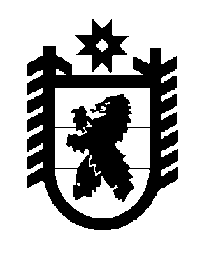 